Agenda #6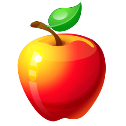 October 27th- November 5th  
American Studies- Mr.  HaflinOn the horizon:	Into the Wild Scavenger Hunt	Term Two starts 11/7	Reading Into the Wild	Into the Wild Creative and Thesis EssaysBlock ABlock BWednesdayOctober 28Day 1ClassworkDark Romanticism QuizIntroduction to Transcendentalism—PowerPointReading “Self-Reliance”HomeworkPlease finish reading “Self-Reliance” and answer the reading questions, not the aphorisms chartClassworkDark Romanticism QuizIntroduction to Transcendentalism—PowerPointReading “Self-Reliance”Homework  Please finish reading “Self-Reliance” and answer the reading questions, not the aphorisms chartThursdayOctober 29Day 2ClassworkReview “Self-Reliance”Aphorisms ChartReading “Walden”Receive Into the WildHomework  Please read the author’s note of Into the Wild for tomorrow’s class and answer the study guide questionsClassworkReview “Self-Reliance”Aphorisms ChartReading “Walden”Receive Into the WildHomework  Please read the author’s note of Into the Wild for tomorrow’s class and answer the study guide questionsFridayOctober 30Day 3ClassworkEddie Vedder’s “Society”Reviewing the Author’s notes questionsPre-reading questionsReading Chapter One/ReviewHomework  Read Chapters 2 and 3 and answer the study guide questions with proper page citationsPlease bring in a draft of your Dark Romanticism STORY for MondayClassworkEddie Vedder’s “Society”Reviewing the Author’s notes questionsPre-reading questionsReading Chapter One/ReviewHomework  Read Chapters 2 and 3 and answer the study guide questions with proper page citationsPlease bring in a draft of your Dark Romanticism STORY for MondayMondayNovember 2Day 4ClassworkXavier Rudd’s “Follow the Sun”Receive back The Crucible EssaysWorkshop Dark Romanticism EssaysBegin reading Chapter 4Homework  Read Chapters 4 and 5 and answer the study guide questions with proper page citationsPlease finish the DR creative essay, print it, and upload to TIIClassworkXavier Rudd’s “Follow the Sun”Receive back The Crucible EssaysWorkshop Dark Romanticism EssaysBegin reading Chapter 4Homework  Read Chapters 4 and 5 and answer the study guide questions with proper page citationsPlease finish the DR creative essay, print it, and upload to TIITuesdayNovember 3Day 5ClassworkDark Romanticism Essays Due—Check Turnitin.comIconoclasts Documentary (20 mins)Review Chapters 4-5Start reading Chapter 6Homework  Read Chapter 6 and answer the study guide questions with proper page citationsBe ready for a reading check!ClassworkDark Romanticism Essays Due—Check Turnitin.comIconoclasts Documentary (20 mins)Review Chapters 4-5Start Reading Chapter 6Homework  Read Chapter 6 and answer the study guide questions with proper page citationsBe ready for a reading check!WednesdayNovember 4Day 6Delayed Opening—no classDrop DayThursdayNovember 5Day 7Drop DayClassworkIconoclasts Documentary part two (40 mins)Start reading Chapter 7Homework  Please finish reading Chapters 7 and 8 and answer the study guide questions with proper page citations